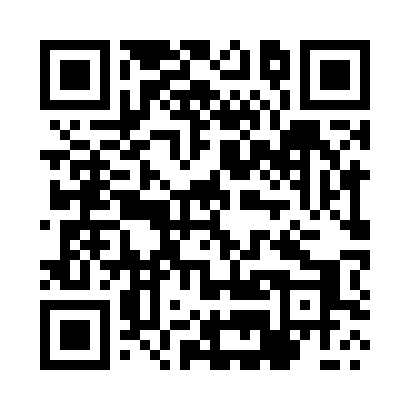 Prayer times for Karolew Nowy, PolandMon 1 Apr 2024 - Tue 30 Apr 2024High Latitude Method: Angle Based RulePrayer Calculation Method: Muslim World LeagueAsar Calculation Method: HanafiPrayer times provided by https://www.salahtimes.comDateDayFajrSunriseDhuhrAsrMaghribIsha1Mon4:216:2112:505:177:219:132Tue4:186:1812:505:187:229:153Wed4:156:1612:505:207:249:174Thu4:136:1412:495:217:269:205Fri4:106:1212:495:227:279:226Sat4:076:0912:495:237:299:247Sun4:046:0712:485:247:319:268Mon4:016:0512:485:267:329:299Tue3:586:0312:485:277:349:3110Wed3:556:0012:485:287:369:3411Thu3:525:5812:475:297:389:3612Fri3:495:5612:475:307:399:3913Sat3:465:5412:475:317:419:4114Sun3:425:5212:475:337:439:4415Mon3:395:4912:465:347:449:4616Tue3:365:4712:465:357:469:4917Wed3:335:4512:465:367:489:5118Thu3:305:4312:465:377:499:5419Fri3:275:4112:455:387:519:5720Sat3:235:3912:455:397:539:5921Sun3:205:3712:455:407:5410:0222Mon3:175:3512:455:427:5610:0523Tue3:135:3312:455:437:5810:0824Wed3:105:3012:455:447:5910:1025Thu3:065:2812:445:458:0110:1326Fri3:035:2612:445:468:0310:1627Sat3:005:2412:445:478:0410:1928Sun2:565:2312:445:488:0610:2229Mon2:525:2112:445:498:0810:2530Tue2:495:1912:445:508:0910:28